Order of Service INTROIT: “We Have Come into His House” CALL TO WORSHIP L: 	Hear, O Israel: The LORD is one. The Lord is our God and the    LORD alone.P:	We will love and worship the LORD our God with everything.  With the whole of our hearts, with all of our souls and with all of our might.OPENING HYMN: “Lord We Come with Hearts Overflowing” [# 383 VIP]Prayer of AdorationL: 	Jehovah God, you are God alone. You have no rival and you have no equal. You alone are worthy of worship, you alone are worthy the highest praise. For you created us from dust and for your honour and glory we were made. For fellowship with you, we were made, to enjoy you forever and so we offer you our all: our bodies, our minds and our souls to serve you in the present age.Prayer of Confession and Assurance of PardonL: 	Let us confess our sins to God pray for and receive His forgiveness by faith.[Silent Confession]L: 	It is the Lord’s desire that we be in good health: body, mind and soul. It is the Lord’s desire that we live in harmony with all that He has made. God’s commands and laws are good and were given for human flourishing. That it may go well with us: body mind and soul. However too often we usurp your place as God of our lives and we reject the path that leads to life. We desire good health and we desire for our bodies, minds and souls to prosper but too often to the exclusion of you. P:	Forgive us Lord and may our cry come up to you.Song of ThanksgivingGod is so good, God is so good, 
God is so good, He’s so good to me;He died for me, He died for me, 
He died for me, He’s so good to me. I love Him so, I love Him so,
I love Him so, He’s so good to me.Ministry Item (Dance):  – Sis. Michelle GoldsonPraise and WorshipChildren and Youth FocusChildren/Youth Hymn: “Make God your Choice” [# 224 VIP] Ministry of the Word Collect: ALL: 	ALMIGHTY GOD, you have created the heavens and the earth, and made all human beings in your image: teach us to discern your loving purpose in all your works and serve you with reverence and thanksgiving; through Jesus Christ our Lord, who with you and Holy Spirit reigns supreme over all things now and for ever.OLD TESTAMENT READING: Jeremiah 33:1-12			Rev’d Dr. Wayneford McFarlane
		              (Secretary of the District Conference)RESPONSIVE PSALM 139:1-6, 13-16		Led by:  Sis. Marcia CohenL: 	1 O Lord, you have searched me and known me. P:	2 You know when I sit down and when I rise up;
    you discern my thoughts from far away. L: 	3 You search out my path and my lying down,
    and are acquainted with all my ways. P:	4 Even before a word is on my tongue,
    O Lord, you know it completely. L: 	5 You hem me in, behind and before,
    and lay your hand upon me. P:	6 Such knowledge is too wonderful for me;
    it is so high that I cannot attain it. L: 	13 For it was you who formed my inward parts;
    you knit me together in my mother’s womb. P:	14 I praise you, for I am fearfully and wonderfully made.  Wonderful are your works;
that I know very well. L: 	15     My frame was not hidden from you,
when I was being made in secret,
    intricately woven in the depths of the earth. P:	16 Your eyes beheld my unformed substance.
In your book were written
    all the days that were formed for me,
    when none of them as yet existed. L: 	17 How weighty to me are your thoughts, O God!
    How vast is the sum of them! ALL:	18 I try to count them—they are more than the sand;
    I come to the end[a]—I am still with you.GloriaEpistle Reading: Galatians 5:16-21 – Sis. Yvonne PattersonHymn: “A Charge to Keep I Have” [# 315 VIP] Gospel Reading: Mark 12:28-34	- Rev’d Bosworth MullingsSuperintendent Minister   Coke CircuitSermon				- Rev’d Bosworth MullingsHymn of Response: “Just a Closer Walk with Thee” [# 350 VIP]Pastoral Prayer and Call to CommitmentThe Apostles’ CreedNotices and Opportunities for ServiceReceiving and Dedication of OfferingPrayers of IntercessionL: 	The Lord be with youP: 	And also with youL: 	Let us pray. 
We pray for those who occupy seats of power. There is no authority, except that which God has established and all human government is established by God to be His agents and representatives, to promote God’s order and by extension human flourishing. We pray for those who occupy positions of prominence in Jamaica land we love and the wider world, that they/we would acknowledge a greater authority over us, and commit to using this delegated power to advance justice, righteousness and peace. P:	(Sing) Kum ba ya, my Lord, kum ba ya! (×3) O Lord, kum ba ya! L: 	We pray for the church universal and the Methodist Church in the Caribbean and Americas. Lord you raised up your church as a called out community, set apart to be the conscience of society and to reconcile humanity to God. Help your church to be faithful witnesses of your truth and love in a world in which the dividing lines between right and wrong have become blurred. P:	 (Sing) Someone's praying Lord, kum ba ya! (×3) O Lord, kum ba ya! L: 	We pray for those who not experiencing wholeness, whether in body, mind or soul. We live in a broken, hurting world marred by sin. All around us are persons who are lost and broken, suffering due to illness, loss and lack. We pray such persons may experience your love and redemption in tangible ways. P:	 (Sing) Someone's crying Lord, kum ba ya! (×3) O Lord, kum ba ya!The Lord’s PrayerSending ForthClosing Hymn: “Take my Life, and Let it be” [# 233 VIP] BenedictionL: 	The peace of God which surpasses all understanding, keep your hearts and minds in the knowledge and love God and of His Son Jesus Christ, our Lord. 
And the blessings of God Almighty, the Father, the Son and the Holy Spirit, be amongst you and remain with you always. AMEN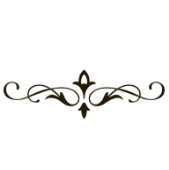 The Methodist Church in the Caribbean 
and the Americas (MCCA)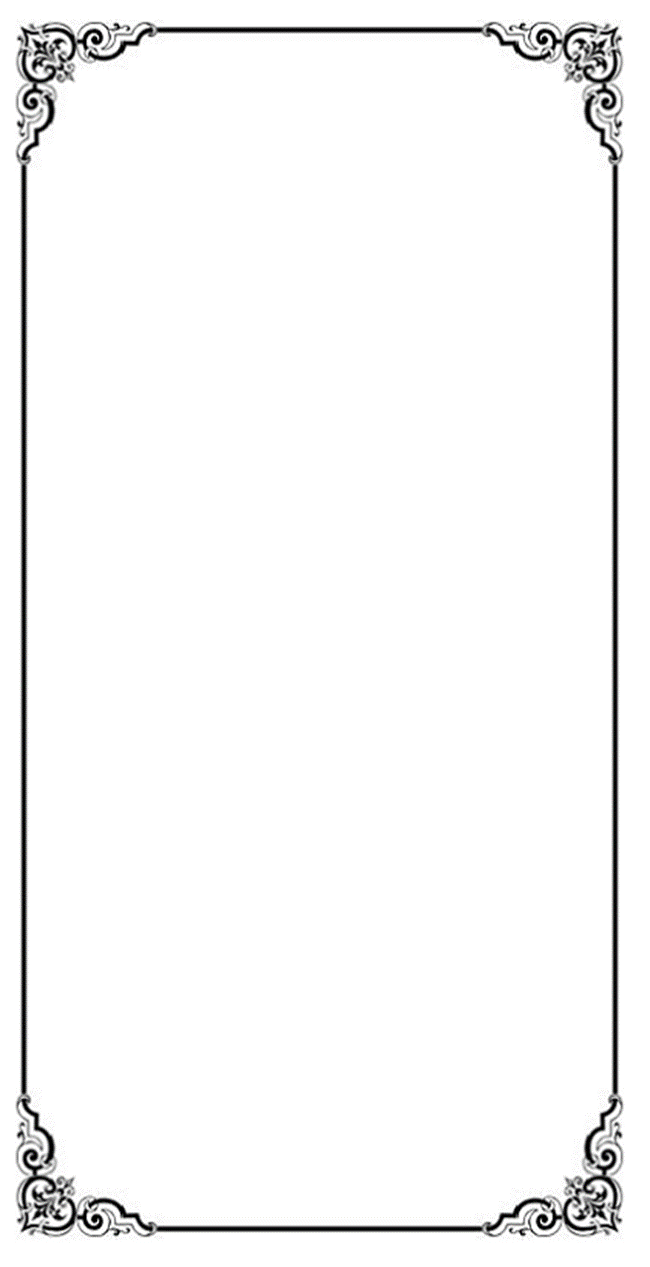 Jamaica DistrictDISTRICT THEME:“Spreading Scriptural Holiness to Reform the Nation…Beginning with Me”Sub Theme “Healing of the Body, Mind and Soul as we serve the present age”METHODIST VOICES IN WORD AND SONGTELEVISION MINISTRY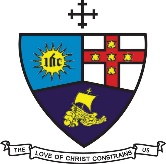 3rd Lord’s Day after the EpiphanySunday, January 24, 2021CONFERENCE LORD’S DAYWORSHIP SERVICE       	Officiating Clergy:Preacher: 	Rev’d Bosworth Mullings	(Superintendent Minister, Coke Circuit)Liturgist: 	Sis. Marcia CohenOrganist:		Bro. Devon Malcolm  Brewster	Choristers:	Sis. Yvonne Brown
			Sis. Lucette Cargill		Sis. Valerie Hinds		Sis. Marie Miller		Sis. Yvonne Patterson		Bro. Oliver Campbell		Bro. David Darlington		Bro. Nigel Haye		                 District Bishop:  Rev’d Christine Gooden- Benguche                District Conference Secretary:  Rev’d Dr. Wayneford McFarlaneA warm welcome to all worshippers! 